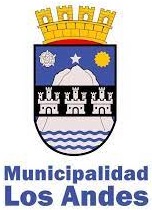 CARTA PRESENTACIÓN DE PROYECTO YCOMPROMISO DE APORTE PROPIOSeñoresComisión Evaluadora FONDECO 2022Municipalidad de Los AndesPresente		En Los Andes, a ____ de junio de 2022, en representación de la organización __________________________________________________________ venimos en presentar a ustedes el proyecto denominado ____________________________________________________________________________________________________________________________________________con el objeto de presentarlo a concurso del FONDECO 2022  de la I. Municipalidad de Los Andes.Para el desarrollo de este proyecto, nuestra organización compromete un aporte propio valorado en $_________________, el cual consiste en __________________________________________________________________________________________________________________________________________________________________________________________________________________Sin otro particular, saludan atentamente a ustedes.CARGONOMBRERUNFIRMAPresidenta/eSecretaria/oTesorera/o